ОБЩЕРОССИЙСКАЯ ОБЩЕСТВЕННО-ГОСУДАРСТВЕННАЯ ОРГАНИЗАЦИЯ«ДОБРОВОЛЬНОЕ ОБЩЕСТВО СОДЕЙСТВИЯ АРМИИ, АВИАЦИИ И ФЛОТУ РОССИИ»(ДОСААФ РОССИИ)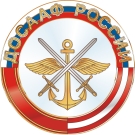 ПОЛОЖЕНИЕО ФИЗКУЛЬТУРНО-СПОРТИВНОМ КОМПЛЕКСЕ ДОСААФ РОССИИ  «ГОТОВ К ТРУДУ И ОБОРОНЕ»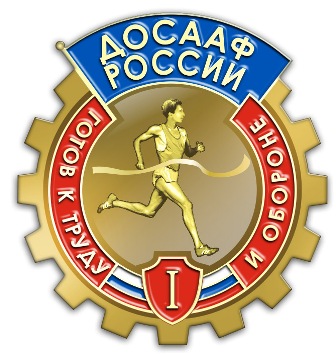 ПОЛОЖЕНИЕО ФИЗКУЛЬТУРНО-СПОРТИВНОМ КОМПЛЕКСЕ ДОСААФ РОССИИ «ГОТОВ К ТРУДУ И ОБОРОНЕ»Цель и задачи КомплексаЦелью создания Комплекса является возрождение и развитие традиций физической культуры и массового спорта в субъектах Российской Федерации, организациях и образовательных учреждениях ДОСААФ России.Основными задачами Комплекса являются:пропаганда здорового образа жизни среди населения;повышение интереса молодежи допризывного и призывного возрастов к развитию физических и волевых качеств, готовности к защите Отечества;	осуществление контроля за уровнем физической подготовки и степенью владения практическими умениями физкультурно-оздоровительной и прикладной направленности;	организация культурно-спортивного и массового досуга населения.Содержание и структура КомплексаКомплекс состоит из пяти ступеней:I ступень – 16-17 лет;II ступень – 18-30 лет;III ступень – 31-40 лет;IV ступень – 41-50 лет;V ступень – 51 год и старше.Основу комплекса составляют виды испытаний и нормативы, предназначенные для определения уровня развития основных физических качеств (силы, быстроты, выносливости, ловкости) и уровня овладения основными прикладными навыками (плавания, бега на лыжах, метаний, стрельбы).	Перечень видов испытаний Комплекса:	бег на короткие дистанции – определение развития скоростных возможностей;	бег на длинные дистанции – определение развития выносливости;	 подтягивание на перекладине, поднимание прямых ног из положения виса на перекладине, сгибание и разгибание рук в упоре лежа – определение развития силы и силовой выносливости;подъем туловища из положения лежа – определение развития гибкости;прыжки в длину – определение  скоростно-силовых возможностей;метание гранаты на дальность – владение прикладным навыком;плавание – владение прикладным навыком;лыжные гонки – владение прикладным навыком;стрельба – владение прикладным навыком.Для каждой ступени Комплекса определено количество видов испытаний, необходимых для сдачи нормативов, а также перечень видов испытаний, выполнение которых является обязательными.Выбор видов испытаний осуществляется сдающим нормативы самостоятельно.   Региональным отделениям ДОСААФ России предоставляется право замены одного или нескольких видов испытаний в зависимости от местных условий (климатические условия, отсутствие плавательных бассейнов или водоемов и т.д.).Организация работы по КомплексуОсновными формами подготовки к сдаче нормативов Комплекса являются: в образовательных учреждениях ДОСААФ России – учебные занятия по физической подготовке, спортивно-массовая работа, самостоятельные занятия, соревнования;  среди населения – тренировки в спортивных секциях, самостоятельные занятия, массовые спортивные соревнования. В образовательных учреждениях ДОСААФ России, осуществляющих подготовку специалистов по военно-учетным специальностям, выполнение нормативов Комплекса осуществляется в рамках учебных программ по физической подготовке в течение периода обучения. Сдача нормативов Комплекса для курсантов является обязательной.К сдаче нормативов Комплекса допускается лица, имеющие справку о допуске к занятием физической культурой и спортом установленного образца, выданную на основании результатов диспансеризации или медицинского осмотра.От сдачи нормативов Комплекса освобождаются лица, освобожденные от занятий физической культурой и спортом или отнесенные по состоянию здоровья к специальной медицинской группе.К организации работы по сдаче нормативов Комплекса могут привлекаться местные органы исполнительной власти в области физической культуры и спорта, спортивные федерации, общественные организации и промышленные предприятия.Виды испытаний, входящие в Комплекс, могут включаться в программу соревнований среди молодежи допризывного и призывного возрастов, населения, проводимых организациями и учебными учреждениями ДОСААФ России. Условия выполнения видов испытаний КомплексаБег на 60 и 100 м         Выполняется с высокого старта по беговой дорожке стадиона или ровной площадке с любым покрытием.          Бег 1000 м, 800 м, 500 м и 400 мДистанция на беговых дорожках стадиона с любым покрытием или на ровных дорожках парков и скверов. Старт и финиш оборудуются в одном месте. В забеге принимают участие 10 – 20 человек.Прыжок в длину с местаПроводится на мате, песочной яме или мягком грунтовом покрытии.Из исходного положения стоя путем одновременного отталкивания двумя ногами выполнить прыжок вперед с места на максимально возможное расстояние. Участнику дается три попытки, засчитывается лучший результат. Метание гранаты на дальность Метание гранаты выполняется с разбега или с места в коридор шириною     10 м.  Коридор для разбега – 3 м. Каждому участнику дается три попытки, засчитывается лучший результат.Подтягивание на перекладине          Вис хватом сверху, сгибая руки, подтянуться (подбородок выше грифа перекладины), разгибая руки, опуститься в вис. Положение виса фиксируется. Разрешается незначительное сгибание и разведение ног, незначительное отклонение тела от неподвижного положения в висе. Запрещается выполнение движений рывком и махом.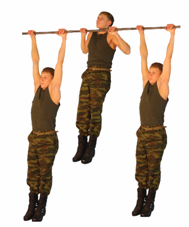 Сгибание и разгибание рук в упоре лежаУпор лежа, туловище прямое, согнуть руки до касания грудью пола, разгибая руки, принять положение упор лежа. Упражнение выполняется без остановки.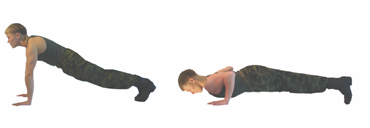 Поднимание ног к перекладинеВис хватом сверху, поднять ноги к перекладине до угла 90 градусов и опустить их вниз. Положение виса фиксируется. Разрешается незначительное сгибание и разведение ног. Запрещается выполнение движений махом.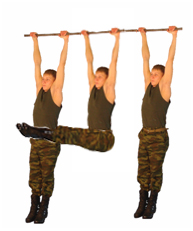 Подъем туловища из положения лежа Положение лежа на спине, руки за голову, ноги закреплены, наклонить туловище вперед до касания локтями коленей, возвратиться в исходное положение до касания пола лопатками. Разрешается незначительное сгибание ног. 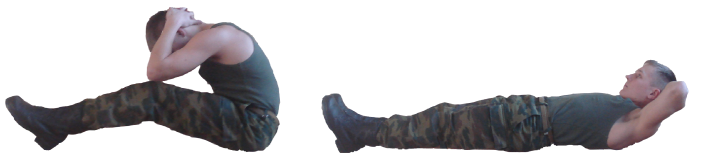  Лыжная гонка 3 км и 5 кмПроводится на местности вне дорог с общего или раздельного старта по заранее подготовленной трассе. Старт и финиш оборудуются в одном месте.Плавание 50 мПроводится в бассейнах или открытых водоемах, специально для этого оборудованных местах в спортивной форме вольным стилем. Стрельба из пневматической винтовки Стрельба ведется по мишени № 8, из положения стоя, расстояние 10 м.Участникам выполняют 7 выстрелов, в зачет идут 5 лучших результатов.Виды испытаний и нормы Комплекса ГТОI ступень (16-17 лет)Обязательным является выполнение следующих испытаний (тестов): бег на короткую и длинную дистанции, подтягивание на перекладине (муж.), поднимание прямых ног до угла 90 градусов в висе на перекладине (жен.), метание гранаты.II ступень (18-30 лет)Обязательным является выполнение следующих испытаний (тестов): бег на короткую и длинную дистанции, подтягивание на перекладине (муж.), поднимание прямых ног до угла 90 градусов в висе на перекладине (жен.), метание гранаты.III ступень (31-40 лет)Обязательным является выполнение следующих испытаний (тестов): бег на короткую и длинную дистанции, подтягивание на перекладине (муж.), поднимание прямых ног до угла 90 градусов в висе на перекладине (жен.), метание гранаты.IV ступень (41-50лет)Обязательным является выполнение следующих испытаний (тестов): бег на длинную дистанцию, сгибание и разгибание рук в упоре лежа (муж), подъем туловища из положения лежа (жен.), прыжок в длину с места, стрельба.V ступень (51 год и старше)Обязательным является выполнение следующих испытаний (тестов): бег на длинную дистанцию, сгибание и разгибание рук в упоре лежа (муж), подъем туловища из положения лежа (жен.), прыжок в длину с места, стрельба.Образец удостоверения ГТО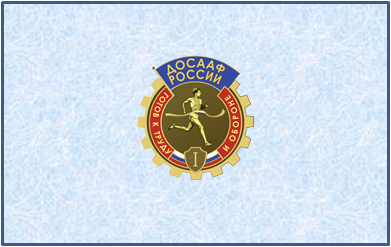 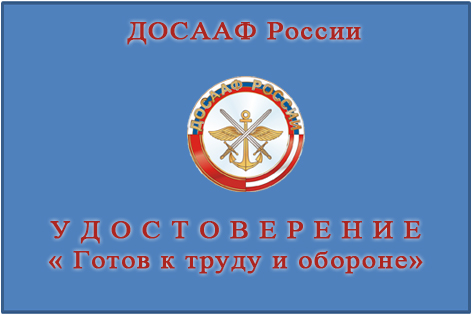 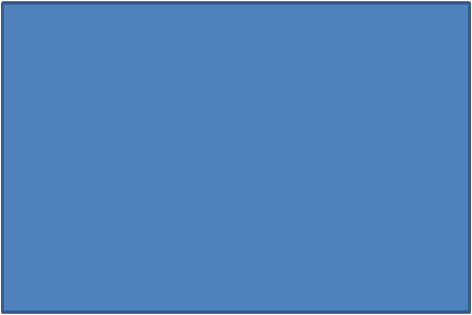 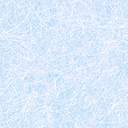 Образец значка ГТО                 Золотой значок                                  Серебряный значокОбразец зачетной книжки по сдаче нормативов ГТО№ппВиды испытанийЮношиЮношиДевушкиДевушки№ппВиды испытанийСеребряный значокЗолотой значокСеребряный значокЗолотой значок1Бег 100 м (сек.)15.214.218.217.22Бег 500 мБег 1000 м(мин., сек.)3.403.302.302.203Прыжок в длину с места (см.)2202301751904Метание гранаты700 гр.(м.)500 гр. (м.)323820245Подтягивание на перекладине(кол-во раз)10126Сгибание и разгибание рук в упоре лежа(кол-во раз)25307Поднимание прямых ног до угла 90 градусов в висе на перекладине(кол-во раз)478Подъем туловища из положения лежа(кол-во раз)25359Лыжная гонка3 км (мин., сек.)5 км (мин., сек.)30.0029.0019.0018.3010Плавание 50 м (мин., сек.)0.550.461.020.5011Стрельба из пневматической винтовки на 10 м(очки)33403037Количество видов испытаний (тестов) в возрастной группеКоличество видов испытаний (тестов) в возрастной группе9999Необходимо выполнить нормативов для получения значкаНеобходимо выполнить нормативов для получения значка6666№ппВиды испытаниймужчинымужчиныженщиныженщины№ппВиды испытанийСеребряный значокЗолотой значокСеребряный значокЗолотой значок1Бег 100 м (сек.)14.213.517.216.62Бег 500 мБег 1000 м(мин., сек.)3.353.252.202.103Прыжок в длину с места (см.)2302401801954Метание гранаты700 гр.(м.)500 гр. (м.)354021255Подтягивание на перекладине(кол-во раз)11136Сгибание и разгибание рук в упоре лежа(кол-во раз)30357Поднимание прямых ног до угла 90 градусов в висе на перекладине(кол-во раз)588Подъем туловища из положения лежа(кол-во раз)30409Лыжная гонка3 км (мин., сек.)5 км (мин., сек.)28.0027.0019.0017.0010Плавание 50 м (мин., сек.)0.520.421.000.4611Стрельба из пневматической винтовки на 10 м(очки)33403037Количество видов испытаний (тестов) в возрастной группеКоличество видов испытаний (тестов) в возрастной группе9999Необходимо выполнить нормативов для получения значкаНеобходимо выполнить нормативов для получения значка6666№ппВиды испытаниймужчинымужчиныженщиныженщины№ппВиды испытанийСеребряный значокЗолотой значокСеребряный значокЗолотой значок1Бег 100 м (сек.)15.014.517.817.22Бег 500 мБег 1000 м(мин., сек.)3.453.352.302.203Прыжок в длину с места (см.)2002201801954Метание гранаты700 гр.(м.)500 гр. (м.)303520235Подтягивание на перекладине(кол-во раз)10126Сгибание и разгибание рук в упоре лежа(кол-во раз)25307Поднимание прямых ног до угла 90 градусов в висе на перекладине(кол-во раз)478Подъем туловища из положения лежа(кол-во раз)25359Лыжная гонка3 км (мин., сек.)5 км (мин., сек.)29.0028.0020.0018.3010Плавание 50 м (мин., сек.)0,560.461.301.1011Стрельба из пневматической винтовки на 10 м(очки)33403037Количество видов испытаний (тестов) в возрастной группеКоличество видов испытаний (тестов) в возрастной группе9999Необходимо выполнить нормативов для получения значкаНеобходимо выполнить нормативов для получения значка6666№ппВиды испытаниймужчинымужчиныженщиныженщины№ппВиды испытанийСеребряный значокЗолотой значокСеребряный значокЗолотой значок1Бег 60 м (сек.)10.09.411.810.82Бег 400 мБег 800 м(мин., сек.)4.304.002.202.103Прыжок в длину с места (см.)1701901301504Метание гранаты700 гр.(м.)500 гр. (м.)253015185Подтягивание на перекладине(кол-во раз)586Сгибание и разгибание рук в упоре лежа(кол-во раз)20257Поднимание прямых ног до угла 90 градусов в висе на перекладине(кол-во раз)348Подъем туловища из положения лежа(кол-во раз)20309Лыжная гонка3 км (мин., сек.)5 км (мин., сек.)31.030.0021.020.0010Плавание 50 м (мин., сек.)1.000.501.201.1011Стрельба из пневматической винтовки на 10 м(очки)33403037Количество видов испытаний (тестов) в возрастной группеКоличество видов испытаний (тестов) в возрастной группе9999Необходимо выполнить нормативов для получения значкаНеобходимо выполнить нормативов для получения значка6666№ппВиды испытаниймужчинымужчиныженщиныженщины№ппВиды испытанийСеребряный значокЗолотой значокСеребряный значокЗолотой значок1Бег 60 м (сек.)15.214.217.016.22Бег 400 мБег 800 м(мин., сек.)4.504.302.202.103Прыжок в длину с места (см.)1501701101304Метание гранаты700 гр.(м.)500 гр. (м.)232813155Подтягивание на перекладине(кол-во раз)466Сгибание и разгибание рук в упоре лежа(кол-во раз)15207Поднимание прямых ног до угла 90 градусов в висе на перекладине(кол-во раз)238Подъем туловища из положения лежа(кол-во раз)15259Лыжная гонка3 км 5 км(мин., сек.)32.031.022.021.010Плавание 50 м (мин., сек.)1.201.101.301.2011Стрельба из пневматической винтовки на 10 м(очки)33403037Количество видов испытаний (тестов) в возрастной группеКоличество видов испытаний (тестов) в возрастной группе9999Необходимо выполнить нормативов для получения значкаНеобходимо выполнить нормативов для получения значка6666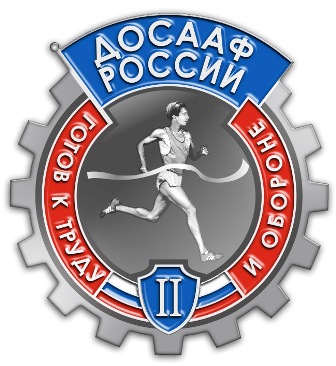 ДОСААФ РоссииЗачетная книжкапо сдаче нормативов комплекса«Готов к труду и обороне»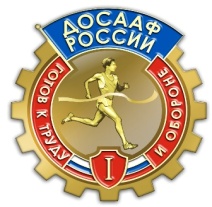 Зачетная книжка № ____                          ________________                                     Фамилия                                             ____________________________                                Имя                                            ____________________________                                                                  Отчество             фото                                           «____» ________________ ______ г.                                                              Дата рождения                                           «____» ________________ ______ г.                                                                Дата выдачи